.Intro: Nach 16 Counts. 2 Restarts.[1]. Restart nach 24 Counts in der 3. Wand[2]. Restart nach   7 Counts und 1 Hold in der 8. Wand[1-8] 	KICK BALL STEP, ROCK STEP RECOVER, SHUFFLE 1/4 TURN, CROSS ROCK, RECOVER**2. Restart: Hier in der 8. Wand, Schritt 8 wird durch einen Halt ersetzt[9-16] 	SAILOR 1/2 TURN, KICK BALL STEP, HEEL AND HEEL, ROCK STEP RECOVER[17-24] 	SHUFFLE 1/2 TURN, SHUFFLE 1/2 TURN, ROCK BACK RECOVER, 3/4 TURN*1. Restart: Hier in der 3. Wand[25-32] 	SHUFFLE FORWARD, FULL TURN, ROCK STEP RECOVER, COASTER STEPKontakt : info@namidadancers.chFlamethrower (de)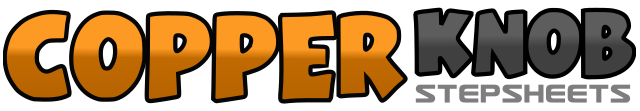 .......Count:32Wall:4Level:Intermediate.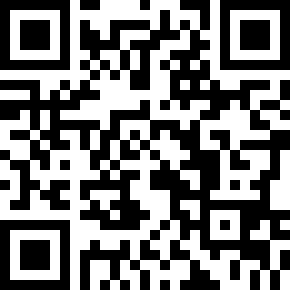 Choreographer:Namida Dancers (CH) - Dezember 2016Namida Dancers (CH) - Dezember 2016Namida Dancers (CH) - Dezember 2016Namida Dancers (CH) - Dezember 2016Namida Dancers (CH) - Dezember 2016.Music:Flamethrower - Christie LambFlamethrower - Christie LambFlamethrower - Christie LambFlamethrower - Christie LambFlamethrower - Christie Lamb........1&2RF nach vorne kicken, RF neben LF stellen, LF kleiner Schritt nach vorne3, 4RF Schritt nach vorne, Gewicht zurück auf den LF5&6RF Schritt mit einer 1/4 Rechtsdrehung nach rechts, LF schliesst neben dem RF, RF Schritt nach rechts7, 8LF kreuzt vor dem RF, Gewicht zurück auf den RF1&2LF mit einer 1/4 Linksdrehung hinter den RF schwingen, RF schliesst mit einer 1/4 Linksdrehung neben dem LF, LF kleiner Schritt vorwärts3&4RF nach vorne kicken, RF neben LF stellen, LF kleiner Schritt nach vorne5&6&RF vorne auf die Ferse, und wieder neben LF stellen, LF vorne auf die Ferse, und wieder neben RF stellen7, 8RF Schritt nach vorne, Gewicht zurück auf den LF1&2RF Schritt mit einer 1/4 Rechtsdrehung nach rechts, LF schliesst neben dem RF, RF Schritt nach rechts3&4LF Schritt mit einer 1/4 Rechtsdrehung nach links, RF schliesst neben dem LF, LF Schritt nach links5, 6RF kreuzt hinter dem LF, Gewicht zurück auf den LF7, 8RF mit einer 1/4 Linksdrehung zurück, LF mit einer 1/2 Linksdrehung vor1&2RF Schritt nach vorne, LF schliesst neben dem RF, RF Schritt nach vorne3, 4LF mit einer 1/2 Rechtsdrehung zurück, RF mit einer 1/2 Rechtsdrehung vorwärts5, 6LF Schritt nach vorne, Gewicht zurück auf den RF7&8LF Schritt zurück, RF schliesst neben dem LF, LF Schritt nach vorne